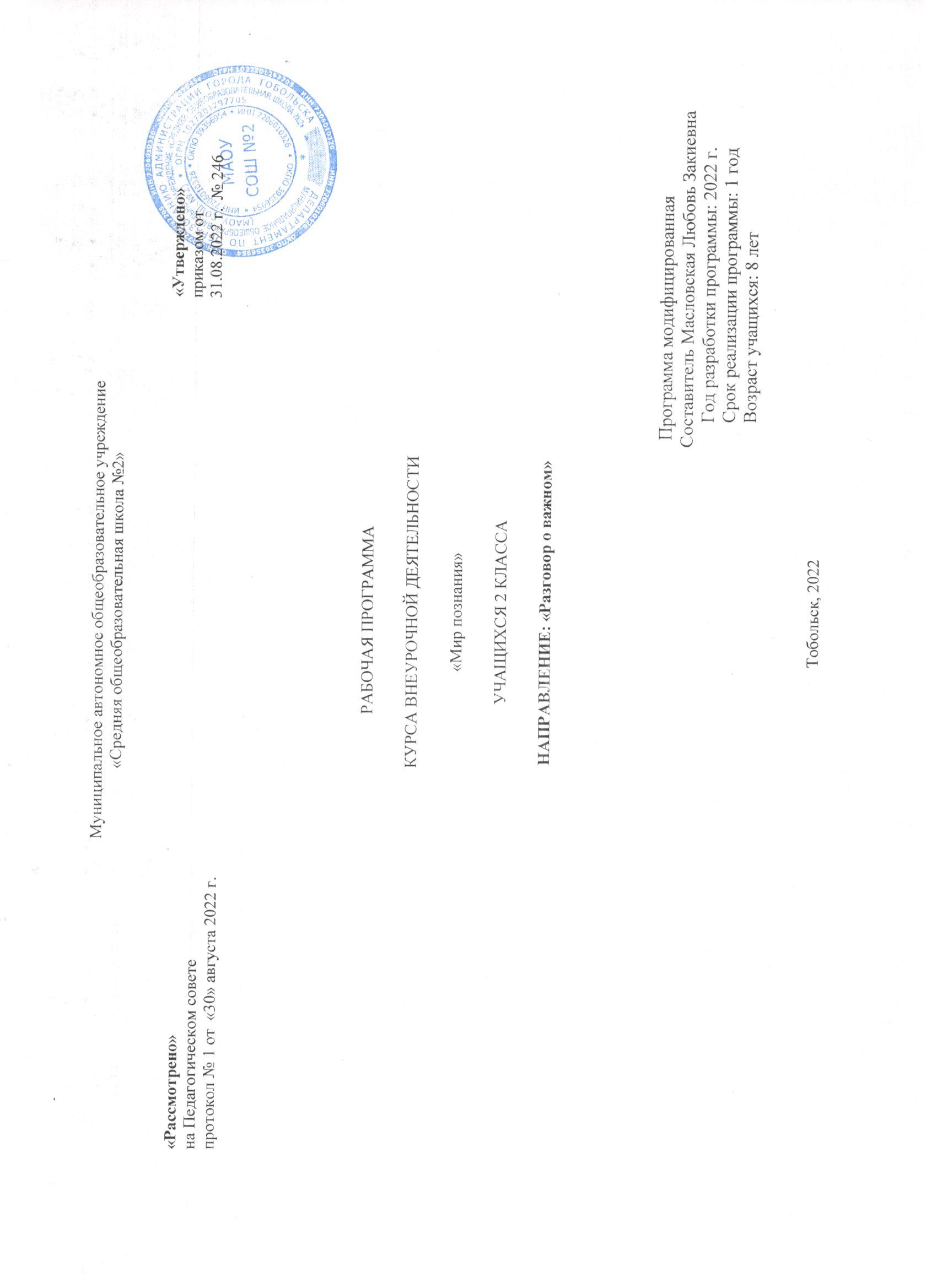 Результаты освоения курса внеурочной деятельности: становление ценностного отношения к своей Родине – России;осознание своей этнокультурной и российской гражданской идентичности;сопричастность к прошлому, настоящему и будущему своей страны и родного края;уважение к своему и другим народам;первоначальные представления о человеке как члене общества, о правах и ответственности, уважении и достоинстве человека, о нравственно-этических нормах поведения и правилах межличностных отношений;признание  индивидуальности  каждого человека;	проявление сопереживания, уважения и доброжелательности;неприятие любых форм поведения, направленных на причинение физического и морального вреда другим людям; бережное отношение к природе;неприятие действий, приносящих вред природе.2. Содержание курса внеурочной деятельности	Темы занятий приурочены  к государственным праздникам, знаменательным датам, традиционным праздникам,  годовщинам со дня рождения известных людей – ученых, писателей, государственных деятелей и деятелей культуры:День  знаний Наша страна – Россия165- лет со дня  рождения К.Э.  ЦиолковскогоДень музыкиДень пожилого человекаДень учителя День отцаМеждународный день школьных библиотекДень народного единстваМы разные, мы вместеДень материСимволы РоссииВолонтерыДень Героев ОтечестваДень КонституцииТема Нового года. Семейные праздники и мечтыРождествоДень снятия  блокады Ленинграда160 лет со дня  рождения К.С. СтаниславскогоДень Российской наукиРоссия и мирДень защитника ОтечестваМеждународный женский день 110 лет со дня рождения советского писателя и поэта, автора слов гимнов РФ и СССР С.В. МихалковаДень воссоединения Крыма с РоссиейВсемирный день театраДень космонавтики. Мы – первые Память о геноциде советского народа нацистами и их пособникамиДень ЗемлиДень ТрудаДень Победы. Бессмертный полкДень детских общественных организацийРоссия – страна возможностей3. Тематическое планирование№Тема занятияФорма проведения занятияВиды деятельностиДата проведения занятия1День знаний. Зачем человеку знания?ВикторинаПрактическая 5.09.20222Что мы Родиной зовем?Работа с интерактивной картойПрактическая 12.09.20223Мечтаю летатьРабота с интерактивными карточкамиПрактическая 19.09.20224Я хочу увидеть музыкуМузыкальный конкурс талантовПрактическая 26.09.20225О наших бабушках и дедушкахСемейные историиПрактическая 3.10.20226Мой первый учительГрупповая работаПрактическая 10.10.20227День отцаТворческая мастерскаяТворческая 17.10.20228Я и моя семьяСтроим семейное древоПрактическая 24.10.20229День народного единстваРабота с интерактивной картойПрактическая 7.11.202210Память временВикторинаПрактическая 14.11.202211День материТворческая мастерскаяТворческая 21.11.202212Что такое герб?Работа с интерактивными карточкамиПрактическая 28.11.202213Доброта – дорога к мируМультконцертПрактическая 5.12.202214Герои Отечества разных исторических эпохРабота с галереей героевПрактическая 12.12.202215День КонституцииЭвристическая беседаПрактическая 19.12.202216Умеем ли мы мечтать?Конкурс рисунковТворческая 26.12.202217Светлый праздник РождестваТворческая работа: елочная игрушкаТворческая 9.01.202318Ленинград в дни блокадыРабота с книжным текстомПрактическая 16.01.202319Кто такие скоморохи?Интерактивные карточкиПрактическая 23.01.202320Российские КулибиныВикторинаПрактическая 30.01.202321Россия и мирВикторинаПрактическая 6.02.202322Есть такая профессия – Родину защищатьОбсуждение фильма о войнеПрактическая 13.02.202323Поговорим о наших мамахТворческая работа: рисунокТворческая 20.02.202324Что такое гимн?Работа с книжным текстомПрактическая 27.02.202325Путешествие по КрымуВиртуальная экскурсияПрактическая 6.03.202326Я иду … в театрЧтение по ролямПрактическая 13.03.202327О жизни и подвиге Юрия ГагаринаОбсуждение фильма «Гагарин. Первый в космосе»Практическая 20.03.202328Память прошлогоКонкурс стиховПрактическая 3.04.202329Заповедники РоссииВиртуальная экскурсияПрактическая 10.04.202330День труда. Герои мирной жизниБеседа с ветеранами трудаПрактическая 17.04.202331Дети – герои Великой Отечественной войныВстреча с ветеранамиПрактическая 24.04.202332День детских общественных организацийРабота с видеоматериаламиПрактическая15.05.202333Мои увлеченияТворческий конкурсТворческая 22.05.2023